ПОСТАНОВЛЕНИЕЗАКОНОДАТЕЛЬНОГО СОБРАНИЯ САНКТ-ПЕТЕРБУРГАО ПРОЦЕДУРЕ НАЗНАЧЕНИЯ НА ДОЛЖНОСТЬ УПОЛНОМОЧЕННОГОПО ПРАВАМ РЕБЕНКА В САНКТ-ПЕТЕРБУРГЕЗаконодательное Собрание Санкт-Петербурга постановляет:1. Утвердить Положение о процедуре назначения на должность Уполномоченного по правам ребенка в Санкт-Петербурге согласно приложению.2. Дополнить пункт 2 Регламента заседаний Законодательного Собрания Санкт-Петербурга, утвержденного постановлением Законодательного Собрания Санкт-Петербурга от 22 декабря 1994 года N 9 "Об утверждении Регламента заседаний Законодательного Собрания Санкт-Петербурга", абзацем следующего содержания:"Назначение Уполномоченного по правам ребенка в Санкт-Петербурге производится в порядке, установленном настоящим Регламентом, с учетом особенностей, определенных Положением о процедуре назначения на должность Уполномоченного по правам ребенка в Санкт-Петербурге, утвержденным постановлением Законодательного Собрания Санкт-Петербурга.".3. Дополнить Положение о порядке проведения тайного голосования, утвержденное постановлением Законодательного Собрания Санкт-Петербурга от 15 февраля 1995 года N 24 "Об утверждении Положения о порядке проведения тайного голосования", пунктом 2-1 следующего содержания:"2-1. Выборы Уполномоченного по правам ребенка в Санкт-Петербурге проводятся в порядке, установленном пунктом 2 настоящего постановления, регламентирующим выборы Уполномоченного по правам человека в Санкт-Петербурге.".ПредседательЗаконодательного СобранияСанкт-ПетербургаВ.А.ТюльпановСанкт-Петербург,Мариинский дворец25 ноября 2009 годаN 588ПРИЛОЖЕНИЕк постановлениюЗаконодательного СобранияСанкт-Петербургаот 25.11.2009 N 588ПОЛОЖЕНИЕО ПРОЦЕДУРЕ НАЗНАЧЕНИЯ НА ДОЛЖНОСТЬ УПОЛНОМОЧЕННОГОПО ПРАВАМ РЕБЕНКА В САНКТ-ПЕТЕРБУРГЕ1. Предложения о кандидатах на должность Уполномоченного по правам ребенка в Санкт-Петербурге (далее - представления), поступившие в Законодательное Собрание Санкт-Петербурга (далее - Собрание) по истечении установленного законом срока, не рассматриваются.(в ред. Постановления Законодательного Собрания Санкт-Петербурга от 01.04.2015 N 197)Поступившие в Собрание в установленный срок представления и все сопутствующие документы направляются председателем Собрания в постоянную комиссию по вопросам правопорядка и законности Собрания (далее - комиссия), а также рассылаются всем депутатам Собрания не позднее одного рабочего дня после дня их поступления.2. Список кандидатов на должность Уполномоченного по правам ребенка в Санкт-Петербурге, подготовленный комиссией в соответствии с поступившими в Собрание представлениями, публикуется Собранием в средстве массовой информации (в газете "Санкт-Петербургские ведомости", и(или) в газете "Петербургский дневник", и(или) в газете "Вечерний Санкт-Петербург") не позднее чем за один день до дня обсуждения кандидатур на заседании Собрания.(в ред. Постановлений Законодательного Собрания Санкт-Петербурга от 09.10.2019 N 472, от 30.11.2022 N 678)3. Проект постановления Собрания о назначении на должность Уполномоченного по правам ребенка в Санкт-Петербурге включается в проект повестки дня заседания Собрания решением комитета по законодательству Собрания по представлению комиссии.4. Кандидаты на должность Уполномоченного по правам ребенка в Санкт-Петербурге не менее чем за неделю путем отправки письма по почте с уведомлением о вручении адресату уведомляются комиссией о дате и времени рассмотрения вопроса о назначении на должность Уполномоченного по правам ребенка в Санкт-Петербурге на заседании Собрания.5. Кандидаты на должность Уполномоченного по правам ребенка в Санкт-Петербурге вправе присутствовать на заседании Собрания при рассмотрении вопроса о назначении на должность Уполномоченного по правам ребенка в Санкт-Петербурге.6. Обсуждение кандидатов на должность Уполномоченного по правам ребенка в Санкт-Петербурге включает:а) доклад председателя комиссии о предварительном рассмотрении представленных кандидатур и о результатах проверки соблюдения требований, предъявляемых к процедуре выдвижения и к кандидатам на должность Уполномоченного по правам ребенка в Санкт-Петербурге, - до 10 минут;б) выступления кандидатов на должность Уполномоченного по правам ребенка в Санкт-Петербурге (в алфавитном порядке) - до 5 минут на каждого кандидата;в) вопросы кандидатам на должность Уполномоченного по правам ребенка в Санкт-Петербурге после каждого выступления - до 7 минут на каждого кандидата.7. Голосование по вопросу о назначении на должность Уполномоченного по правам ребенка в Санкт-Петербурге проводится в два тура в соответствии с Положением о порядке проведения тайного голосования, утвержденным постановлением Собрания от 15 февраля 1995 года N 24 "Об утверждении Положения о порядке проведения тайного голосования":а) в первом туре путем тайного рейтингового голосования с использованием электронной системы голосования определяются два кандидата, набравшие наибольшее количество голосов;б) во втором туре Уполномоченный по правам ребенка в Санкт-Петербурге избирается из двух кандидатов тайным голосованием бюллетенями простым большинством голосов от установленного числа депутатов Собрания.(в ред. Постановления Законодательного Собрания Санкт-Петербурга от 26.04.2023 N 242)8. По результатам голосования по вопросу о назначении на должность Уполномоченного по правам ребенка в Санкт-Петербурге оформляется постановление Собрания.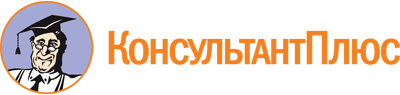 Постановление Законодательного Собрания Санкт-Петербурга от 25.11.2009 N 588
(ред. от 26.04.2023)
"О процедуре назначения на должность Уполномоченного по правам ребенка в Санкт-Петербурге"Документ предоставлен КонсультантПлюс

www.consultant.ru

Дата сохранения: 17.06.2023
 25 ноября 2009 годаN 588Список изменяющих документов(в ред. Постановлений Законодательного Собрания Санкт-Петербургаот 01.04.2015 N 197, от 09.10.2019 N 472, от 30.11.2022 N 678,от 26.04.2023 N 242)Список изменяющих документов(в ред. Постановлений Законодательного Собрания Санкт-Петербургаот 01.04.2015 N 197, от 09.10.2019 N 472, от 30.11.2022 N 678,от 26.04.2023 N 242)